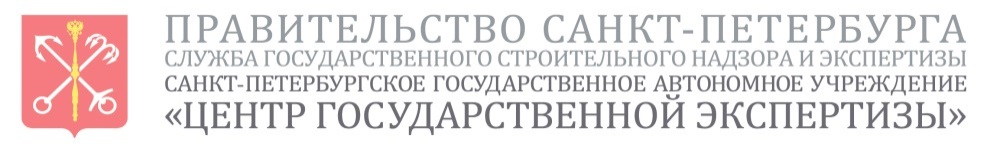 Требования к проектной документации, предоставляемой на проверкуГОСТ Р 21.1101-2013 «Система проектной документации для строительства. Основные требования к проектной и рабочей документации». Количество листов, включаемых в том, определяют из необходимости обеспечения удобства работы, но не более 300 листов формата А4 по ГОСТ 2.301 или эквивалентного количества листов других форматов.ГОСТ 2.301-68 «ЕСКД. Форматы».Обозначения и размеры сторон основных форматов должны соответствовать размерам, указанным в таблице.Допускается применение дополнительных форматов, образуемых увеличением кратных сторон основных форматов на величину, кратную их размерам.Размеры производных форматов, как правило, следует выбирать по следующей таблице:Обозначение производного формата составляется из обозначения основного формата и его кратности согласно таблице, например А0х2, А4х8 и т.д. ГОСТ 2.302-68 «ЕСКД. Масштабы». Масштабы изображений на чертежах должны выбираться из следующего ряда:При проектировании генеральных планов крупных объектов допускается применять масштабы 1:2000; 1:5000; 1:10000; 1:20000; 1:25000; 1:50000.Обозначение форматаРазмеры сторон формата, ммА0841х1189А1594х841А2420х594А3297х420А4210х297КратностьФорматФорматФорматФорматФорматКратностьА0А1А2А3А421189х1682----31189х2532841х1783594х1261420х891297х6304-841х2378594х1682420х1189297х8415--594х2102420х1486297х10516---420х1783297х12617---420х2080297х14718----297х16829----297х1892Масштабы уменьшения1:2; 1:2,5; 1:4; 1:5; 1:10; 1:15; 1:20; 1:25; 1:40; 1:50; 1:75; 1:100; 1:200; 1:400; 1:500; 1:800; 1:1000Натуральная величина1:1Масштабы увеличения2:1; 2,5:1; 4:1; 5:1; 10:1; 20:1; 40:1; 50:1; 100:1